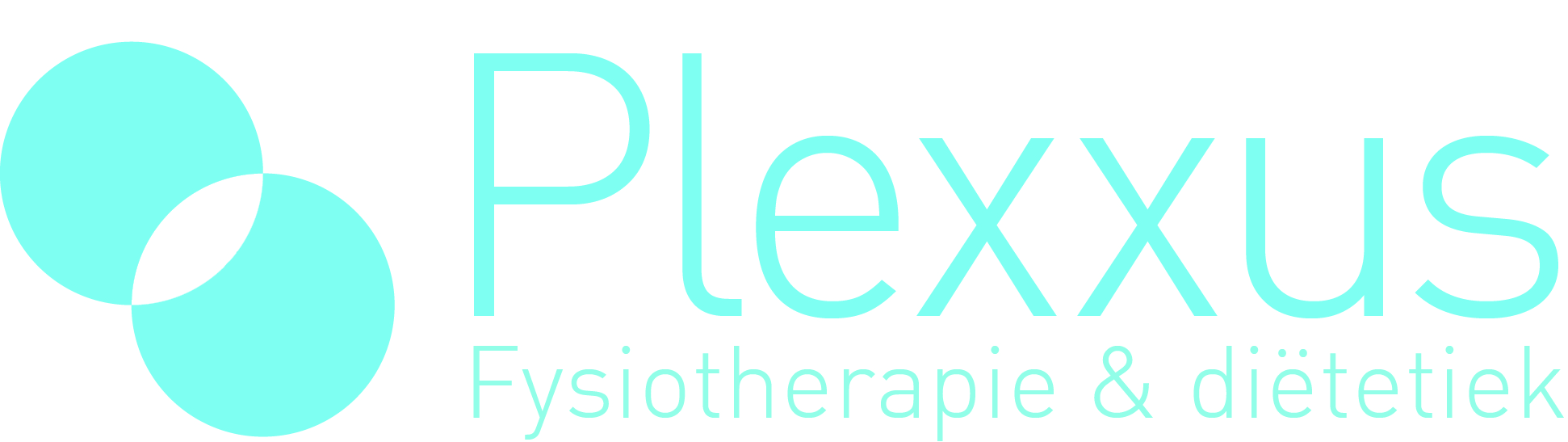 Tarieven Plexxus per 1 juli 2020 FysiotherapieZitting fysiotherapie€ 40,15Zitting Manuele therapie€ 54,20Zitting Psychosomatische therapie€ 54,20Screening, intake en onderzoek € 73,40Intake en onderzoek na verwijzing€ 53,40Eenmalig fysiotherapeutisch onderzoek€ 80,30Toeslag voor uitbehandeling€ 20,10Inrichting toeslag € 20,10Niet nagekomen afspraak€ 30,10Lange zitting€ 60.25Screening€ 20,10Telefonische zitting € 40,15Toeslag buiten reguliere werktijden € 40,15Eenvoudig kort rapport € 40,15Meer gecompliceerd rapport € 80,30DiëtetiekUurtarief € 80,30Niet nagekomen afspraak (per uur)€ 60,25Toeslag voor uitbehandeling€ 20,10Sporten bij Plexxus. Onder begeleiding van een fysiotherapeut. Per kwartaalIntake (eenmalig)€ 40,151 keer per week  € 78,002 keer per week € 144,003 keer per week € 210,00Sporten bij Plexxus. Geheel zelfstandig, zonder begeleiding. Per kwartaalIntake (eenmalig)€ 40,151 keer per week  € 60,002 keer per week € 90,003 keer per week € 130,00